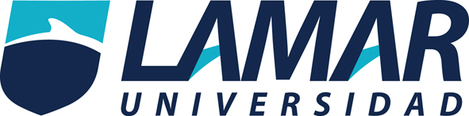 Universidad Guadalajara LAMAR Medicina Basada en evidencia HUGO FRANCISCO  VILLALOBOS ANZALDOAlberto Daniel Rodriguez Rodriguez Actividad Preliminar "Conceptos de Epidemiologia clínica"8vo Semestre 23/01/2017Historia de la Medicina Basada en evidencia La historia más reciente debemos hacer referencia a la Escuela de Medicina de la Universidad McMaster en Hamilton, Ontario, Canadá.  Esta referencia es de suma importancia pues lo novedoso de la propuesta educativa que esta Universidad ha comenzado a desarrollar a fines de la década del '60, es su orientación comunitaria centrada en las personas, interdisciplinaria y con aprendizaje basado en problemas La creación de esta Escuela de Medicina nos acerca a uno de los pioneros en el aprendizaje y práctica de la Medicina Basada Evidencia, David Sackett.  Este médico estadounidense procedente de un pequeño pueblo rural al oeste de Chicago, que recibió su primer entrenamiento en la Universidad de Illinois y  comenzó su carrera como investigador clínico y básico en nefrología detectó la importancia de la epidemiología y las estadísticas A los 49 años, Sackett decidió entrenarse en Medicina General para poder aplicar sus predicas a la practica diaria y actualmente se desempeña como consultor general del Hospital John Radcliff y Director del Centro para la Medicina Basada en la Evidencia del Instituto Nacional de la Salud Ingles en Oxford.  entusiasta epidemiólogo Archie Cochrane, fallecido en 1988, quien preocupado desde la década del ’70 al reconocer que los recursos de salud son siempre limitados sugirió que la efectividad de las prácticas relacionadas a la salud debe ser juzgada sobre la base de las pruebas procedentes de trabajos controlados. Sus ideas guiaron a un grupo de investigadores de Oxford, Iain Chalmers entre otros, para trabajar desde fines de la década del’70 en la construcción de una base de datos con revisiones sistemáticas de  trabajos controlados y randomizados.  Así en 1989 se publicó el libro “Effective Care in Pregnacy and Childbirth”. Este esfuerzo se terminaría convirtiendo en la Colaboración Cochrane4 fundada en 1992.   La Colaboración Cochrane inicialmente con base en Oxford es una organización internacional que busca ayudar a quienes necesitan tomar decisiones bien informadas en atención de salud. Esta organización prepara, actualiza, promSus acciones se basan en ciertos principios claves que incluyen la colaboración, basar su desarrollo en el entusiasmo individual, evitar la duplicación de esfuerzos, minimizar el sesgo, promover la actualización permanente, hacer un marcado esfuerzo en producir material relevante, promover un amplio acceso y asegurar la calidad permaneciendo abiertos y sensibles a las críticas.  Con Centros diseminados por el mundo ha dado a luz a The Cochrane Library5, obra de edición periódica en soporte electrónico que contiene el trabajo de grupos de revisores, así como a una intensa difusión vía Internet.  Estos esfuerzos han llevado a una expansión en el desarrollo de meta-análisis en los últimos 10 añosueve y facilita el acceso a las revisiones sistemáticas sobre intervenciones en salud. Tipos de estudios en MBEPrimariosObservacionalesSerie de casosCasos y controlesCoherteExperimentalesEnsayos clínicos aleatorizadoEnsayos controlados Secundarios (revisiones de estudios primarios)MetanálisisRevisiones sistémicasGuías de práctica clínica RevisionesEditorialesTipo de sesgoPrincipales CaracterísticasSelección Selección no aleatoriaPacientes no tiene las mismas posibilidades de ser incluidosMuestra sesgadaMediciónLa calidad de la medición varia en forma no aleatoriaPacientes con nuevos tratamientos se controlan más de cercaPacientes con enfermedad recuerdan mejor exposiciones Se sobreestiman beneficios y se subestiman efectos adversos ConfundentesEste tipo de sesgo ocurre cuando la medición del efecto de una exposición sobre un riesgo se modifica, debido a la asociación de dicha exposición con otro factor que influye sobre la evolución del resultado en estudio.Casualidad inversaVariable de interés causa o desenmascara la enfermedadImpresión Intervalo de confianza 95%InconsistenciaHeterogeneidad 